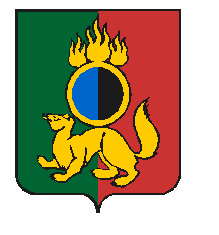 РОССИЙСКАЯ  ФЕДЕРАЦИЯСВЕРДЛОВСКАЯ  ОБЛАСТЬПЕРВОУРАЛЬСКАЯ  ГОРОДСКАЯ  ДУМАРЕШЕНИЕ30 марта 2017 года									№ 589О внесении изменений в Правила землепользования и застройки территории городского округа Первоуральск Свердловской области, утвержденные решением Первоуральской городской Думы                                 от 26 августа 2010 года № 241                              В целях соблюдения прав и законных интересов жителей городского округа Первоуральск, создания условий для устойчивого развития территорий, сохранения окружающей среды и объектов культурного наследия, создания условий для привлечения инвестиций и в соответствии                со статьями 31-33 Градостроительного кодекса Российской Федерации                           от 29 декабря 2004 года № 190-ФЗ, рассмотрев протокол и заключение                          о результатах публичных слушаний, утвержденное постановлением Главы городского округа Первоуральск от 14 марта 2017 года № 17, руководствуясь статьей 23 Устава городского округа Первоуральск, Первоуральская городская ДумаРЕШИЛА:1. Внести в часть II карты градостроительного зонирования Правил землепользования и застройки территории городского округа Первоуральск Свердловской области, утвержденные решением Первоуральской городской Думы от 26 августа 2010 года № 241 (в редакции решений Первоуральской городской Думы от 22 декабря  2011 года № 446,                                                       от 28 февраля 2013 года № 33, от 29 мая 2014 года № 144,                                               от 29 мая 2014 года № 145, от 26 июня 2014 года,                                                   от 31 июля 2014 года № 175, от 25 декабря 2014 года № 245,                                     от 29 января 2015 года № 255, от 28 мая 2015 года № 296,                                                 от 28 мая 2015 года № 297, от 28 мая 2015 года № 298,                                                 от 30 июля 2015 года № 332, от 24 сентября 2015 года № 349,                                     от 24 сентября 2015 года № 350, от 26 ноября 2015 года № 366,                                     от 25 февраля 2016 года № 415, от 28 апреля 2016 года № 428, от 28 июля 2016 года № 489, от 22 декабря 2016 года № 539), следующие изменения:1) Часть II Карты градостроительного зонирования территорий городского округа Первоуральск Свердловской области:1. город Первоуральск, шоссе Динасовское, в 550 метра на северо-восток от дома 35 по улице Трактовая: заменить зону Р-1(2) (зона городских лесов, лесопарков (эксплуатационные леса) на зону КС-4 (коммунально-складская зона IV класса), земельный участок с кадастровым номером 66:58:0112003:95, с видом разрешенного использования «ветеринарное обслуживание» (Приложение 1);2. город Первоуральск, улица Герцена, 19: заменить зону ОД(К) (комплексная общественно-деловая зона) на зону Ж-3 (зона среднеэтажных  и многоэтажных многоквартирных жилых домов), земельный участок                          с кадастровым номером 66:58:0113011:6 (Приложение 2);3. поселок Кузино, улица Демьяна Бедного, 8А: заменить зону ОД(К) (комплексная общественно-деловая зона) на зону ОД(С-2) (Зона культовых религиозных комплексов), земельный участок с кадастровым номером 66:58:0701008:112, с видом разрешенного использования «религиозное использования» (Приложение 3);4. село Слобода, улица Советская, 50: заменить зону ОД(К) (комплексная общественно-деловая зона) на зону ОД(С-2) (зона культовых религиозных комплексов), земельный участок с кадастровым номером 66:58:0801002:115, с видом разрешенного использования «религиозное использования» (Приложение 4);5. поселок Новоуткинск, улица Свердлова, 1А: заменить зону ОД(К) (комплексная общественно-деловая зона) на зону ОД(С-2) (Зона культовых религиозных комплексов), земельный участок с кадастровым номером 66:58:1101006:245, с видом разрешенного использования «религиозное использования» (Приложение 5);6. поселок Вересовка, улица Заводская, 3С: заменить зоны Р-2 (зона городских парков, скверов, садов), П-3 (производственная зона 3-го класса) на зону И (зона объектов инженерной инфраструктуры), земельный участок в  кадастровом квартале 66:58:1501001 (Приложение 6);7. село Битимка, улица Тутовая горка, в районе домов 14, 16: заменить зону Ж-2 (зона малоэтажных многоквартирных жилых домов) на зону Ж-1 (зона жилых домов усадебного типа), земельный участок с кадастровым номером 66:58:1701003:455 (Приложение 7);8. деревня Крылосово, улица КИЗ, 8: заменить зону Ж-1 (зона жилых домов усадебного типа) на зону Ж-2 (зона малоэтажных многоквартирных жилых домов), земельный участок с кадастровым номером 66:58:1201002:615 (Приложение 8);9. село Новоалексеевское, улица Буденного, 92: заменить зону Р-2 зона городских парков, скверов, садов) на зону Ж-1 (зона жилых домов усадебного типа), земельный участок в кадастровом квартале 66:58:2101003, с видом разрешенного использования «для индивидуального жилищного строительства» (Приложение 9);10. город Первоуральск, улица Больничная, 10: заменить зону ТОП (территория общего пользования) на зону Ж-1 (зона жилых домов усадебного типа), земельный участок с кадастровым номером 66:58:0120007:70, с видом разрешенного использования «для индивидуального жилищного строительства» (Приложение 10);11. поселок Новоуткинск, садовое товарищество № 9 «Чирки»: заменить зоны ТОП (территория общего пользования), СХ-2  (зона сельскохозяйственных угодий), Р-1(2) (Зона городских лесов, лесопарков (эксплуатационные леса) на зону СХ-3 (зона ведения коллективного садоводства и дачного строительства), земельный участок с кадастровым кварталом 66:58:1101012:1 (Приложение 11);12. город Первоуральск, улица Вайнера: заменить зоны ТОП (территория общего пользования), Ж-3 (зона среднеэтажных и многоэтажных многоквартирных жилых домов), Р-1(2) (зона городских лесов, лесопарков (эксплуатационные леса), ОД(С-2) (зона культовых религиозных комплексов), ОД(С-3) (зона спортивных комплексов) на зону ОД(С-4) (зона учебных и научно-исследовательских комплексов), земельный участок                          в  кадастровом квартале 66:58:0107001, с видом разрешенного использования «образование и просвещение» (Приложение 12);13. город Первоуральск, улица Сакко и Ванцетти, в районе дома 17: заменить часть зон Р-1(2) (зона городских лесов, лесопарков (эксплуатационные леса), ОД(С-3) (зона спортивных комплексов) на зону                Ж-3 (зона среднеэтажных и многоэтажных многоквартирных жилых домов), часть зоны ОД(С-3) (зона спортивных комплексов), территория, расположенная в санитарно – защитной зоне комплексов предприятий малого бизнеса, перевести в зону Р-1(2) (зона городских лесов, лесопарков (эксплуатационные леса), часть зоны Р-1(2) (зона городских лесов, лесопарков (эксплуатационные леса), на зону П-2 (производственная зона               2-го класса), земельные участки в кадастровом квартале 66:58:0120001 (Приложение 13);14. город Первоуральск, улица Сакко и Ванцетти, территория открытого акционерного общества «Уральский трубный завод»: заменить зоны П-4 (производственная зона 4-го класса), Т.1 (зона железнодорожного транспорта), на зону П-2 (производственная зона 2-го класса), в границах земельных участков с кадастровыми номерами 66:58:0120001:31, 66:58:0120001:31, 66:58:0120001:309, 66:58:0120001:303, 66:58:0120001:455, 66:58:0120001:1950 (Приложение 14);15. город Первоуральск, улица Декабристов, 5: заменить зону ТОП (территория общего пользования) на зону Ж-1 (зона жилых домов усадебного типа), земельный участок с кадастровым номером 66:58:0120007:78, с видом разрешенного использования «для индивидуального жилищного строительства» (Приложение 15);16. город Первоуральск, улица Талица, в 35 м юго-западнее здания торгового центра «Кировский»: заменить зоны Ж-3 (зона среднеэтажных                    и многоэтажных многоквартирных жилых домов), Ж-1 (зона жилых домов усадебного типа) на зону ОД(К) (комплексная общественно-деловая зона), земельный участок в кадастровом квартале 66:58:0120001, с видом разрешенного использования «магазины» (Приложение 16);17. деревня Коновалово, улица Новая: заменить зону ТОП (территория общего пользования) на зону Ж-1 (зона жилых домов усадебного типа), земельный участок с кадастровым номером 66:58:1401001:80, с видом разрешенного использования «для индивидуального жилищного строительства» (Приложение 17);18. деревня Коновалово, улица Центральная: заменить зону ТОП (территория общего пользования) на зону Ж-1 (зона жилых домов усадебного типа), земельный участок с кадастровым номером 66:58:1401001:82, с видом разрешенного использования «для индивидуального жилищного строительства» (Приложение 18);19. город Первоуральск, улица Папанинцев, 30: заменить зону ОД(С-2) (зона лечебно-оздоровительных комплексов) на зону Ж-3 (зона среднеэтажных и многоэтажных многоквартирных жилых домов), земельный участок с кадастровым номером 66:58:0113004:16, с видом разрешенного использования «многоэтажная жилая застройка (высотная застройка)» (Приложение 19);2) часть III «Градостроительные регламенты по видам и параметрам разрешённого использования недвижимости на территории городского округа Первоуральск Свердловской области» дополнить предельными (минимальными и (или) максимальными) размерами земельных участков и предельных параметров разрешенного строительства, реконструкции объектов капитального строительства (прилагается).2. Опубликовать настоящее решение в «Вестнике Первоуральской городской Думы» и обнародовать на сайте Первоуральской городской Думы (www.prvduma.ru).3. Контроль исполнения настоящего решения возложить на Комитет                      по градообразующей политике Первоуральской городской Думы (В.Г.Чертищев).Глава городского округа Первоуральск	                                          Н.Е. КозловДата подписания:			                           «____»___________2017 г.